		آمار  روزانه شناورهای تخلیه وبارگیری شرکت آریا بنادر ایرانیان	از ساعت  45: 06  تا ساعت 06:45 مورخه 19/09/1400 لغایت 20/09/1400		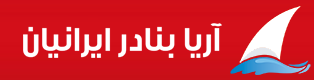      کارشناس امور بندری شرکت آریا بنادر ایرانیان                                         امیر صابری کهناسکلهاسکلهنام شناورنام شناورنام کشتیرانینام کشتیرانیتناژ  تخلیهتناژ  تخلیهتناژبارگیریمحل تخلیهمحل تخلیهنوع تجهیزاتنوع تجهیزاتنوع تجهیزاتمحموله کشتیمحموله کشتیمحموله کشتیتاریخ و ساعت پهلوگیریتاریخ و ساعت پهلوگیریتاریخ و ساعت شروع عملیاتتاریخ و ساعت شروع عملیاتتناژ  تخلیه و بارگیــریتناژ  تخلیه و بارگیــریتناژ  تخلیه و بارگیــریتناژ  تخلیه و بارگیــریتناژ  تخلیه و بارگیــریتناژ  تخلیه و بارگیــریمجموع تناژ سه شیفتمجموع تناژ سه شیفتتناژباقیمانده /اتمام تخلیه یا بارگیری(تن)تناژباقیمانده /اتمام تخلیه یا بارگیری(تن)زمان عملیات(OT)زمان عملیات(OT)زمان عملیات(OT)زمان عملیات(OT)نرم متوسطنرم متوسطنرم متوسطنرم متوسطماندگاری دراسکله(ساعت)ماندگاری دراسکله(ساعت)اسکلهاسکلهنام شناورنام شناورنام کشتیرانینام کشتیرانیتناژ  تخلیهتناژ  تخلیهتناژبارگیریمحل تخلیهمحل تخلیهنوع تجهیزاتنوع تجهیزاتنوع تجهیزاتتخلیهبارگیریبارگیریتاریخ و ساعت پهلوگیریتاریخ و ساعت پهلوگیریتاریخ و ساعت شروع عملیاتتاریخ و ساعت شروع عملیاتتناژصبحتناژصبحتناژعصرتناژعصرتناژشبتناژشبمجموع تناژ سه شیفتمجموع تناژ سه شیفتتناژباقیمانده /اتمام تخلیه یا بارگیری(تن)تناژباقیمانده /اتمام تخلیه یا بارگیری(تن)تخلیهتخلیهبارگیریبارگیریتخلیهبارگیریبارگیریبارگیریماندگاری دراسکله(ساعت)ماندگاری دراسکله(ساعت)33وفا-1وفا-1وفاپیروز کاسپینوفاپیروز کاسپین**1463**ایتالایتالایتال*پالتپالت19/09/0019/09/0019/09/0019/09/00**12:5512:55*343434**33وفا-1وفا-1وفاپیروز کاسپینوفاپیروز کاسپین**1463**ایتالایتالایتال*پالتپالت11:5511:5515:5015:50ب: *ب: *ب:221ب:221ب:213ب:213ب: 434ب: 434باقی بارگیری: 1029باقی بارگیری: 1029**12:5512:55*343434**44نیلوفر آبینیلوفر آبیدریادلان سبز خزردریادلان سبز خزر523523*محوطهمحوطهلیبهر 4017لیبهر 4017لیبهر 4017تخته**19/09/0019/09/0019/09/0019/09/00ت: *ت: *ت:*ت:*ت: 474ت: 474ت: 474ت: 474باقی تخلیه: 49باقی تخلیه: 4906:2006:20**74*****44نیلوفر آبینیلوفر آبیدریادلان سبز خزردریادلان سبز خزر523523*محوطهمحوطهلیبهر 4017لیبهر 4017لیبهر 4017تخته**16:0016:0023:4023:4006:2006:20**74*****44ولگابالت228ولگابالت228شمیم دریاشمیم دریا27012701*6000 متری6000 متریلیبهر4017لیبهر4017لیبهر4017جو**17/09/0017/09/0018/09/0018/09/00ت: 116ت: 116ت: *ت: *ت:*ت:*ت:116ت:116اتمام تخلیه:10:00اتمام تخلیه:10:0002:3002:30**47***343444ولگابالت228ولگابالت228شمیم دریاشمیم دریا27012701*6000 متری6000 متریلیبهر4017لیبهر4017لیبهر4017جو**23:4523:4503:3003:3002:3002:30**47***343455پاتریسپاتریسدریای خزردریای خزر23752375*محوطه   انبارمحوطه   انبارمنگان224منگان224منگان224تخته- چندلا**17/09/0017/09/0017/09/0017/09/00ت:152ت:152ت: 184ت: 184ت: 136ت: 136ت: 472ت: 472باقی تخلیه:  414 باقی تخلیه:  414 17:2017:20**27*****55پاتریسپاتریسدریای خزردریای خزر23752375*محوطه   انبارمحوطه   انبارمنگان224منگان224منگان224تخته- چندلا**03:1003:1009:3009:3017:2017:20**27*****66تیناتینادریای طلایی پارسیاندریای طلایی پارسیان35683568*سریرتجارتسریرتجارتلیبهر4017لیبهر4017لیبهر4017ذرت**15/09/0015/09/0016/09/0016/09/00ت:173ت:173ت: 229ت: 229ت: *ت: *ت: 402ت: 402اتمام تخلیه:  19:15 اتمام تخلیه:  19:15 07:1507:15**56***929266تیناتینادریای طلایی پارسیاندریای طلایی پارسیان35683568*سریرتجارتسریرتجارتلیبهر4017لیبهر4017لیبهر4017ذرت**23:3023:3010:0010:0007:1507:15**56***9292برای تخلیه کشتی ولگابالت228 در شیفت صبح 3 عصر* شب*کامیون استفاده گردید. /برای تخلیه کشتی تینا در شیفت صبح 3  عصر4  شب * کامیون استفاده گردید.برای تخلیه کشتی ولگابالت228 در شیفت صبح 3 عصر* شب*کامیون استفاده گردید. /برای تخلیه کشتی تینا در شیفت صبح 3  عصر4  شب * کامیون استفاده گردید.برای تخلیه کشتی ولگابالت228 در شیفت صبح 3 عصر* شب*کامیون استفاده گردید. /برای تخلیه کشتی تینا در شیفت صبح 3  عصر4  شب * کامیون استفاده گردید.برای تخلیه کشتی ولگابالت228 در شیفت صبح 3 عصر* شب*کامیون استفاده گردید. /برای تخلیه کشتی تینا در شیفت صبح 3  عصر4  شب * کامیون استفاده گردید.برای تخلیه کشتی ولگابالت228 در شیفت صبح 3 عصر* شب*کامیون استفاده گردید. /برای تخلیه کشتی تینا در شیفت صبح 3  عصر4  شب * کامیون استفاده گردید.برای تخلیه کشتی ولگابالت228 در شیفت صبح 3 عصر* شب*کامیون استفاده گردید. /برای تخلیه کشتی تینا در شیفت صبح 3  عصر4  شب * کامیون استفاده گردید.برای تخلیه کشتی ولگابالت228 در شیفت صبح 3 عصر* شب*کامیون استفاده گردید. /برای تخلیه کشتی تینا در شیفت صبح 3  عصر4  شب * کامیون استفاده گردید.برای تخلیه کشتی ولگابالت228 در شیفت صبح 3 عصر* شب*کامیون استفاده گردید. /برای تخلیه کشتی تینا در شیفت صبح 3  عصر4  شب * کامیون استفاده گردید.برای تخلیه کشتی ولگابالت228 در شیفت صبح 3 عصر* شب*کامیون استفاده گردید. /برای تخلیه کشتی تینا در شیفت صبح 3  عصر4  شب * کامیون استفاده گردید.برای تخلیه کشتی ولگابالت228 در شیفت صبح 3 عصر* شب*کامیون استفاده گردید. /برای تخلیه کشتی تینا در شیفت صبح 3  عصر4  شب * کامیون استفاده گردید.برای تخلیه کشتی ولگابالت228 در شیفت صبح 3 عصر* شب*کامیون استفاده گردید. /برای تخلیه کشتی تینا در شیفت صبح 3  عصر4  شب * کامیون استفاده گردید.برای تخلیه کشتی ولگابالت228 در شیفت صبح 3 عصر* شب*کامیون استفاده گردید. /برای تخلیه کشتی تینا در شیفت صبح 3  عصر4  شب * کامیون استفاده گردید.برای تخلیه کشتی ولگابالت228 در شیفت صبح 3 عصر* شب*کامیون استفاده گردید. /برای تخلیه کشتی تینا در شیفت صبح 3  عصر4  شب * کامیون استفاده گردید.برای تخلیه کشتی ولگابالت228 در شیفت صبح 3 عصر* شب*کامیون استفاده گردید. /برای تخلیه کشتی تینا در شیفت صبح 3  عصر4  شب * کامیون استفاده گردید.برای تخلیه کشتی ولگابالت228 در شیفت صبح 3 عصر* شب*کامیون استفاده گردید. /برای تخلیه کشتی تینا در شیفت صبح 3  عصر4  شب * کامیون استفاده گردید.برای تخلیه کشتی ولگابالت228 در شیفت صبح 3 عصر* شب*کامیون استفاده گردید. /برای تخلیه کشتی تینا در شیفت صبح 3  عصر4  شب * کامیون استفاده گردید.برای تخلیه کشتی ولگابالت228 در شیفت صبح 3 عصر* شب*کامیون استفاده گردید. /برای تخلیه کشتی تینا در شیفت صبح 3  عصر4  شب * کامیون استفاده گردید.برای تخلیه کشتی ولگابالت228 در شیفت صبح 3 عصر* شب*کامیون استفاده گردید. /برای تخلیه کشتی تینا در شیفت صبح 3  عصر4  شب * کامیون استفاده گردید.برای تخلیه کشتی ولگابالت228 در شیفت صبح 3 عصر* شب*کامیون استفاده گردید. /برای تخلیه کشتی تینا در شیفت صبح 3  عصر4  شب * کامیون استفاده گردید.برای تخلیه کشتی ولگابالت228 در شیفت صبح 3 عصر* شب*کامیون استفاده گردید. /برای تخلیه کشتی تینا در شیفت صبح 3  عصر4  شب * کامیون استفاده گردید.برای تخلیه کشتی ولگابالت228 در شیفت صبح 3 عصر* شب*کامیون استفاده گردید. /برای تخلیه کشتی تینا در شیفت صبح 3  عصر4  شب * کامیون استفاده گردید.برای تخلیه کشتی ولگابالت228 در شیفت صبح 3 عصر* شب*کامیون استفاده گردید. /برای تخلیه کشتی تینا در شیفت صبح 3  عصر4  شب * کامیون استفاده گردید.برای تخلیه کشتی ولگابالت228 در شیفت صبح 3 عصر* شب*کامیون استفاده گردید. /برای تخلیه کشتی تینا در شیفت صبح 3  عصر4  شب * کامیون استفاده گردید.برای تخلیه کشتی ولگابالت228 در شیفت صبح 3 عصر* شب*کامیون استفاده گردید. /برای تخلیه کشتی تینا در شیفت صبح 3  عصر4  شب * کامیون استفاده گردید.برای تخلیه کشتی ولگابالت228 در شیفت صبح 3 عصر* شب*کامیون استفاده گردید. /برای تخلیه کشتی تینا در شیفت صبح 3  عصر4  شب * کامیون استفاده گردید.برای تخلیه کشتی ولگابالت228 در شیفت صبح 3 عصر* شب*کامیون استفاده گردید. /برای تخلیه کشتی تینا در شیفت صبح 3  عصر4  شب * کامیون استفاده گردید.برای تخلیه کشتی ولگابالت228 در شیفت صبح 3 عصر* شب*کامیون استفاده گردید. /برای تخلیه کشتی تینا در شیفت صبح 3  عصر4  شب * کامیون استفاده گردید.برای تخلیه کشتی ولگابالت228 در شیفت صبح 3 عصر* شب*کامیون استفاده گردید. /برای تخلیه کشتی تینا در شیفت صبح 3  عصر4  شب * کامیون استفاده گردید.برای تخلیه کشتی ولگابالت228 در شیفت صبح 3 عصر* شب*کامیون استفاده گردید. /برای تخلیه کشتی تینا در شیفت صبح 3  عصر4  شب * کامیون استفاده گردید.برای تخلیه کشتی ولگابالت228 در شیفت صبح 3 عصر* شب*کامیون استفاده گردید. /برای تخلیه کشتی تینا در شیفت صبح 3  عصر4  شب * کامیون استفاده گردید.برای تخلیه کشتی ولگابالت228 در شیفت صبح 3 عصر* شب*کامیون استفاده گردید. /برای تخلیه کشتی تینا در شیفت صبح 3  عصر4  شب * کامیون استفاده گردید.برای تخلیه کشتی ولگابالت228 در شیفت صبح 3 عصر* شب*کامیون استفاده گردید. /برای تخلیه کشتی تینا در شیفت صبح 3  عصر4  شب * کامیون استفاده گردید.برای تخلیه کشتی ولگابالت228 در شیفت صبح 3 عصر* شب*کامیون استفاده گردید. /برای تخلیه کشتی تینا در شیفت صبح 3  عصر4  شب * کامیون استفاده گردید.برای تخلیه کشتی ولگابالت228 در شیفت صبح 3 عصر* شب*کامیون استفاده گردید. /برای تخلیه کشتی تینا در شیفت صبح 3  عصر4  شب * کامیون استفاده گردید.برای تخلیه کشتی ولگابالت228 در شیفت صبح 3 عصر* شب*کامیون استفاده گردید. /برای تخلیه کشتی تینا در شیفت صبح 3  عصر4  شب * کامیون استفاده گردید.برای تخلیه کشتی ولگابالت228 در شیفت صبح 3 عصر* شب*کامیون استفاده گردید. /برای تخلیه کشتی تینا در شیفت صبح 3  عصر4  شب * کامیون استفاده گردید.برای تخلیه کشتی ولگابالت228 در شیفت صبح 3 عصر* شب*کامیون استفاده گردید. /برای تخلیه کشتی تینا در شیفت صبح 3  عصر4  شب * کامیون استفاده گردید.برای تخلیه کشتی ولگابالت228 در شیفت صبح 3 عصر* شب*کامیون استفاده گردید. /برای تخلیه کشتی تینا در شیفت صبح 3  عصر4  شب * کامیون استفاده گردید.برای تخلیه کشتی ولگابالت228 در شیفت صبح 3 عصر* شب*کامیون استفاده گردید. /برای تخلیه کشتی تینا در شیفت صبح 3  عصر4  شب * کامیون استفاده گردید.برای تخلیه کشتی ولگابالت228 در شیفت صبح 3 عصر* شب*کامیون استفاده گردید. /برای تخلیه کشتی تینا در شیفت صبح 3  عصر4  شب * کامیون استفاده گردید.برای تخلیه کشتی ولگابالت228 در شیفت صبح 3 عصر* شب*کامیون استفاده گردید. /برای تخلیه کشتی تینا در شیفت صبح 3  عصر4  شب * کامیون استفاده گردید.اسکلهنام شناورنام شناورنام کشتیرانینام کشتیرانیتناژ  تخلیهتناژ  تخلیهتناژبارگیریتناژبارگیریتناژبارگیریمحل تخلیهمحل تخلیهنوع تجهیزاتمحموله کشتیمحموله کشتیمحموله کشتیمحموله کشتیمحموله کشتیتاریخ و ساعت پهلوگیریتاریخ و ساعت پهلوگیریتاریخ و ساعت شروع عملیاتتاریخ و ساعت شروع عملیاتتناژ  تخلیه و بارگیــریتناژ  تخلیه و بارگیــریتناژ  تخلیه و بارگیــریتناژ  تخلیه و بارگیــریتناژ  تخلیه و بارگیــریتناژ  تخلیه و بارگیــریمجموع تناژ سه شیفتمجموع تناژ سه شیفتتناژباقیمانده /اتمام تخلیه یا بارگیری(تن)تناژباقیمانده /اتمام تخلیه یا بارگیری(تن)زمان عملیات(OT)زمان عملیات(OT)زمان عملیات(OT)نرم متوسطنرم متوسطنرم متوسطماندگاری در اسکله (ساعت)ماندگاری در اسکله (ساعت)ماندگاری در اسکله (ساعت)اسکلهنام شناورنام شناورنام کشتیرانینام کشتیرانیتناژ  تخلیهتناژ  تخلیهتناژبارگیریتناژبارگیریتناژبارگیریمحل تخلیهمحل تخلیهنوع تجهیزاتتخلیهتخلیهتخلیهبارگیریبارگیریتاریخ و ساعت پهلوگیریتاریخ و ساعت پهلوگیریتاریخ و ساعت شروع عملیاتتاریخ و ساعت شروع عملیاتتناژصبحتناژصبحتناژعصرتناژعصرتناژشبتناژشبمجموع تناژ سه شیفتمجموع تناژ سه شیفتتناژباقیمانده /اتمام تخلیه یا بارگیری(تن)تناژباقیمانده /اتمام تخلیه یا بارگیری(تن)تخلیهتخلیهبارگیریتخلیهتخلیهبارگیریماندگاری در اسکله (ساعت)ماندگاری در اسکله (ساعت)ماندگاری در اسکله (ساعت)7ایشیمایشیمیاقوت طلایی بندریاقوت طلایی بندر11541154121012101210محوطهمحوطهریلی4011تختهتختهتختهپالت - کیسهپالت - کیسه18/09/0018/09/0018/09/0018/09/00ت:203ت:203ت: *ت: *ت:*ت:*ت: 203ت: 203اتمام تخلیه: 10:50اتمام تخلیه: 10:5004:0504:0515:45505023***7ایشیمایشیمیاقوت طلایی بندریاقوت طلایی بندر11541154121012101210محوطهمحوطهریلی4011تختهتختهتختهپالت - کیسهپالت - کیسه04:0004:0011:3011:30ب: 38ب: 38ب:179ب:179ب:148ب:148ب: 365ب: 365باقی بارگیری : 845باقی بارگیری : 84504:0504:0515:45505023***8آرباتآرباتامیرآروین صدراامیرآروین صدرا**178417841784**ریلی4010***پالت – میله گردپالت – میله گرد17/09/0017/09/0019/09/0019/09/00******************************21:45**54***8آرباتآرباتامیرآروین صدراامیرآروین صدرا**178417841784**ریلی4010***پالت – میله گردپالت – میله گرد21:2021:2000:2000:20ب:251ب:251ب:221ب:221ب: 691ب: 691ب:1163ب:1163باقی بارگیری: 208باقی بارگیری: 208**21:45**54***9نجوینجویخط مروارید خط مروارید 10311031119311931193محوطهمحوطهریلی4009تختهتختهتختهپالت-کیسهپالت-کیسه16/09/0016/09/0016/09/0016/09/00ت:*ت:*ت: *ت: *ت: *ت: *ت: *ت: *********************12:10**188787879نجوینجویخط مروارید خط مروارید 10311031119311931193محوطهمحوطهریلی4009تختهتختهتختهپالت-کیسهپالت-کیسه05:2005:2007:2007:20ب: 133ب: 133ب: 78ب: 78ب: *ب: *ب:211ب:211اتمام بارگیری: 20:15اتمام بارگیری: 20:15**12:10**188787879نجوی-2نجوی-2پارسا گستر آبراه دریاپارسا گستر آبراه دریا**142514251425******پالتپالت20/09/0020/09/009نجوی-2نجوی-2پارسا گستر آبراه دریاپارسا گستر آبراه دریا**142514251425******پالتپالت05:1005:1010کاسانفکاسانفمواج دریامواج دریا284284939393محوطه.انبارحمل یکسرهمحوطه.انبارحمل یکسره*پالت.نگلهکانتینر خالی20(22)پالت.نگلهکانتینر خالی20(22)پالت.نگلهکانتینر خالی20(22)سواری (58)سواری (58)17/09/0017/09/0017/09/0017/09/00ت:*ت:*ت: *ت: *ت:*ت:*ت:*ت:******************************10کاسانفکاسانفمواج دریامواج دریا284284939393محوطه.انبارحمل یکسرهمحوطه.انبارحمل یکسره*پالت.نگلهکانتینر خالی20(22)پالت.نگلهکانتینر خالی20(22)پالت.نگلهکانتینر خالی20(22)سواری (58)سواری (58)13:5013:5017:4517:45ب: *ب: *ب: *ب: *ب: *ب: *ب: *ب: ******************************